Приложение 3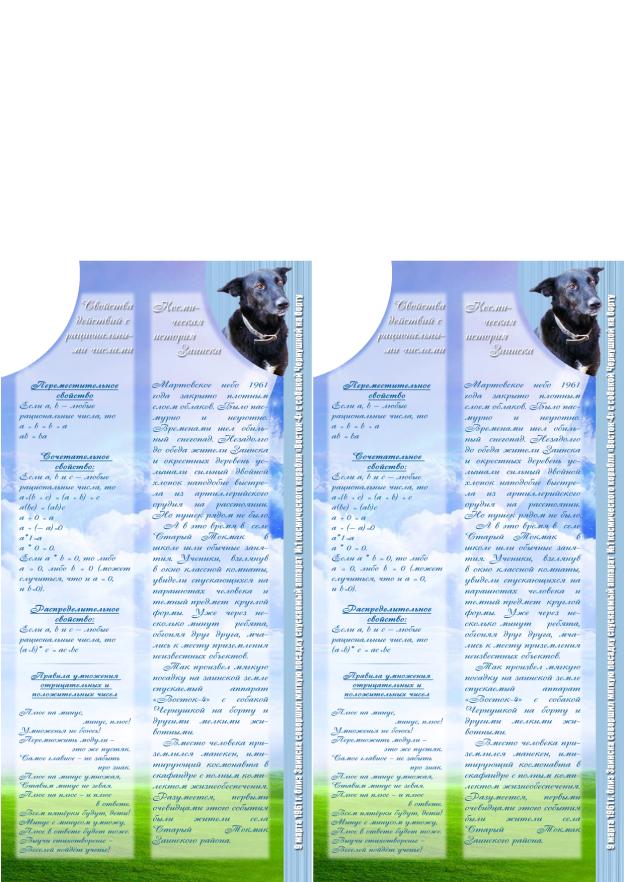 Рисунок 1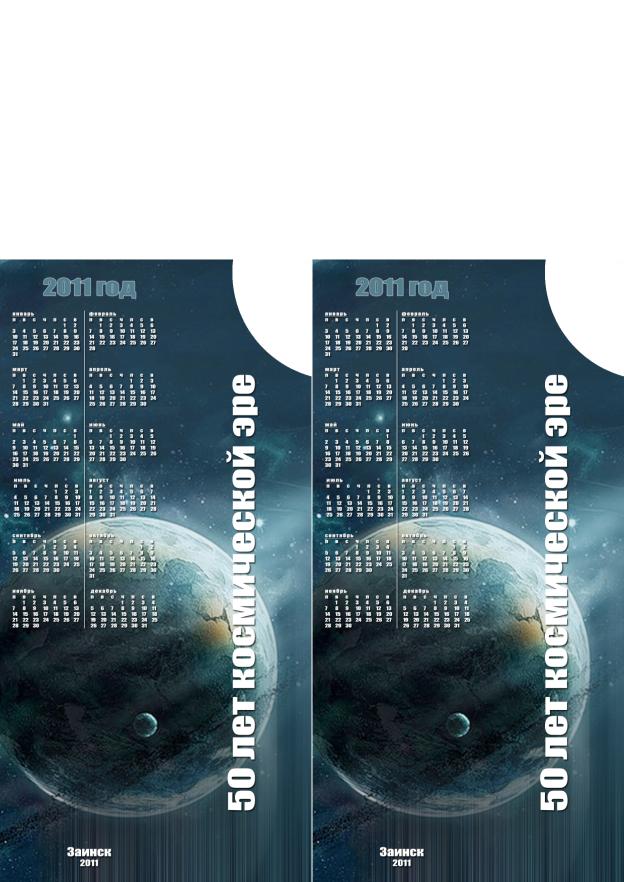 Рисунок 2